NOMINATION FORM FOR THE ELECTION OF a youth group representative for the EUROPEAN PATIENTS’FORUM BOARD DURING THE ANNUAL GENERAL MEETING 25-26 April 2020Role within the EPF Youth Group: 

Member since: 
Contact details: 

Phone number:Email:The EPF Youth Group would like to nominate ………………………..……………. (full name) as a EPF Youth Group Representative on the Board of the European Patients’ Forum. Attached you will find a brief profile of this nominee that also outlines his/hers motivation to join the EPF Board.Signed: 
EPF Youth Group President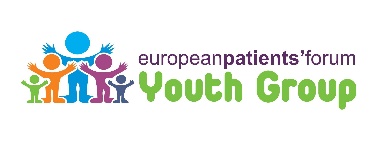 Date: